БІЛОЦЕРКІВСЬКА МІСЬКА РАДА	КИЇВСЬКОЇ ОБЛАСТІ	Р І Ш Е Н Н Я
від 30 липня 2020 року                                                                        № 5581-100-VII
		Про поновлення договору оренди землі фізичній особі – підприємцю Войнаровському Михайлу ВолодимировичуРозглянувши звернення постійної комісії з питань земельних відносин та земельного кадастру, планування території, будівництва, архітектури, охорони пам’яток, історичного середовища та благоустрою до міського голови від 24 червня 2020 року №166/02-17, протокол постійної комісії з питань  земельних відносин та земельного кадастру, планування території, будівництва, архітектури, охорони пам’яток, історичного середовища та благоустрою від 16 червня 2020 року №213, заяву фізичної особи – підприємця Войнаровського  Михайла Володимировича від 28 травня 2020 року №15.1-07/2222, відповідно до ст.ст. 12, 93, 122, 124, 125, 126, ч.2 ст. 134  Земельного кодексу України, ст. 33 Закону України «Про оренду землі», ч. 5 ст. 16 Закону України «Про Державний земельний кадастр», ст. 24 Закону України «Про регулювання містобудівної діяльності», п. 34 ч. 1 ст. 26 Закону України «Про місцеве самоврядування в Україні», міська рада вирішила:1.Поновити договір оренди землі від 16 лютого 2015 року №23, який зареєстрований в Державному реєстрі речових прав на нерухоме майно, як інше речове право  від 07 липня 2015 року  №10513574 фізичній особі – підприємцю Войнаровському Михайлу Володимировичу з цільовим призначенням 03.07 Для будівництва та обслуговування будівель торгівлі  (вид використання – для експлуатації та обслуговування вхідної групи до власного існуючого нежитлового приміщення-магазину з літнім майданчиком) за адресою: вулиця Гризодубової, 7а,   площею 0,0036 га (з них: під капітальною одноповерховою забудовою – 0,0009 га, під проїздами, проходами та площадками – 0,0027 га)  строком на 10 (десять) років, за рахунок земель населеного пункту м. Біла Церква.  Кадастровий номер: 3210300000:05:010:0098.2.Особі, зазначеній в цьому рішенні звернутися до управління регулювання земельних відносин Білоцерківської міської ради для укладення додаткової угоди про поновлення договору оренди землі від 16 лютого 2015 року №23 (шляхом викладення договору у новій редакції відповідно до внесених змін в чинне законодавство та Типовий договір оренди землі) та зареєструвати дану угоду в порядку визначеному чинним законодавством України.3.Контроль за виконанням цього рішення покласти на постійну комісію з питань  земельних відносин та земельного кадастру, планування території, будівництва, архітектури, охорони пам’яток, історичного середовища та благоустрою.Міський голова             	                                                                     Геннадій ДИКИЙ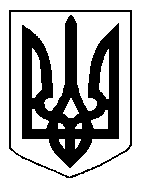 